System CapabilitiesSoftware Call Graph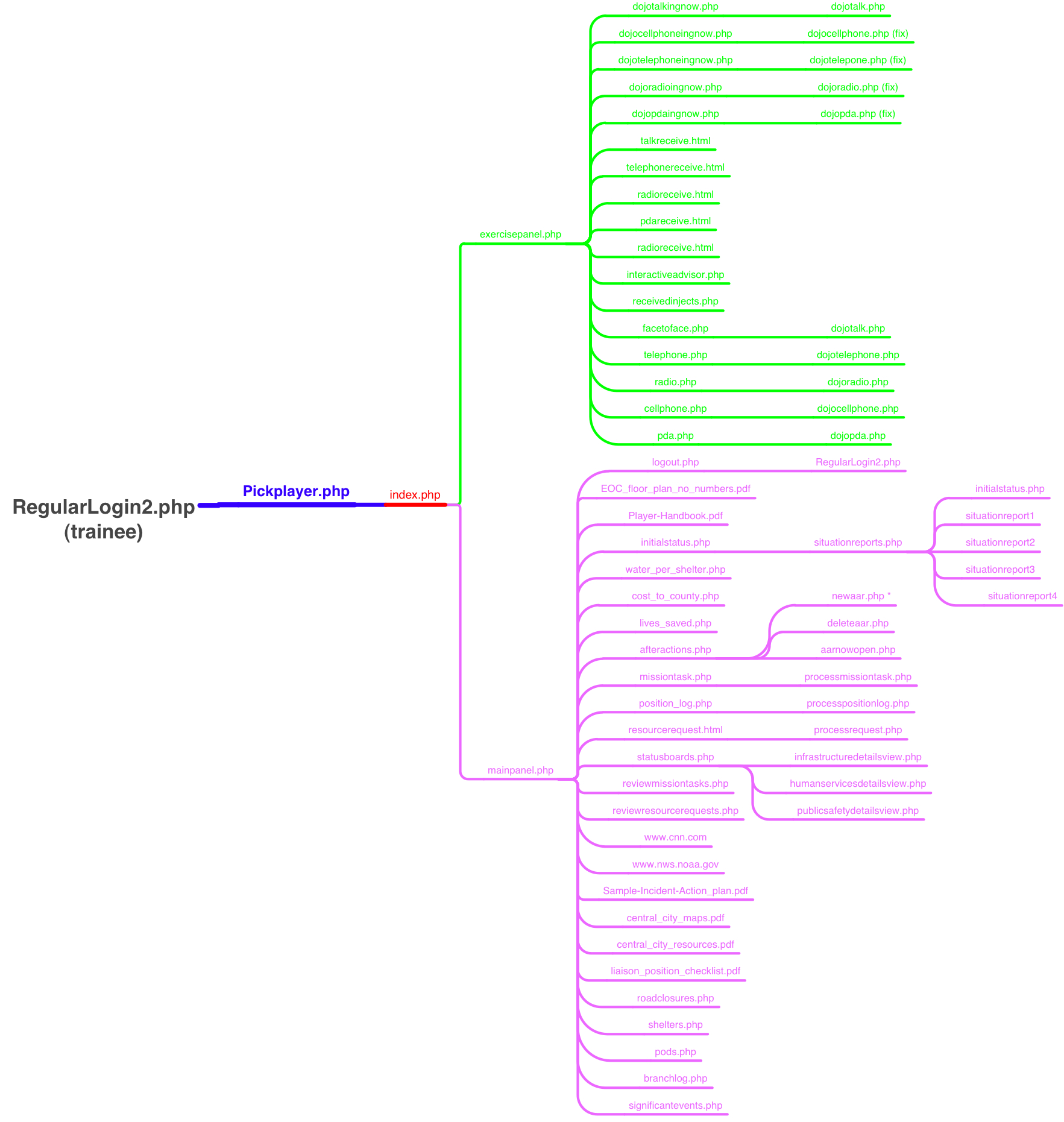 1.    Trainee1.1. User Tutorial1.1.1. Voiceover1.1.2. Update to Maya?1.2. Login1.2.1. Main browser login message1.2.2. User Login1.2.3. Position Login1.2.3.1. Select Role to Be1.2.4. Select Script to Use for Exercise1.3. Common Operating Picture1.3.1. Starting Status1.3.1.1. Check Starting Status1.3.1.2. Create ability to have multiple starting statuses1.3.2. Exercise Background1.3.2.1. View Player Handbook1.3.2.2. View EOC Floor Plan1.3.2.2.1. Update to interactive floor plan1.3.3. Road Closures1.3.3.1. Check Status of Road Closures1.3.3.2. Create Status of Road Closures1.3.3.3. Edit/Update status of Road Closures1.3.3.4. Dynamic status updates1.3.4. Shelters1.3.4.1. Check Status of Shelters1.3.4.2. Create Status of Shelters1.3.4.3. Edit/Update status of Shelters1.3.4.4. Dynamic status updates1.3.5. Hospitals1.3.5.1. Check Status of Hospitals1.3.5.2. Create Status of Hospitals1.3.5.3. Edit/Update status of Hospitals1.3.5.4. Dynamic status updates1.3.6. Points of Distribution (PODs)1.3.6.1. Check Status of PODs1.3.6.2. Create Status of PODs1.3.6.3. Edit/Update status of PODs1.3.6.4. Dynamic status updates1.3.7. Disaster Map1.3.7.1. View the Disaster Map1.3.7.2. Edit/Update Disaster Map1.3.7.3. Clear Disaster Map1.3.7.4. Save Disaster Map1.4. Mission/Tasks1.4.1. Create a Mission/Task1.4.2. Edit/Update Mission/Task1.4.3. Delete Mission/Task1.4.4. Dynamic status updates1.5. Resource Requests1.5.1. Submit a Resource Request1.5.1.1. Add standardized FEMA resource typing1.5.2. Edit/Update a Resource Request1.5.3. Delete a Resource Request1.5.4. Check the status of a Resource Request1.5.5. Dynamic status updates1.6. Significant Events1.6.1. Post a Significant Event1.6.2. Edit a Significant Event1.6.3. Delete a Significant Event1.6.4. Dynamic status updates1.7. Position Log1.7.1. Post a Position Log1.7.2. Edit a Position Log1.7.3. Delete a Position Log1.8. Logistics1.8.1. Acquire a Contract Resource1.8.1.1. In-house1.8.1.2. Out-house1.8.1.2.1. Log to EM Constellation1.8.1.3. Dynamic status updates1.8.2. Approve a Resource Request1.8.2.1. Update a Resource Request1.8.2.1.1. Change the status of resource request1.8.2.1.2. Add notes section to resource request updates1.9. Planning1.9.1. Create Incident Action Plans1.9.2. Edit Incident Action Plans1.9.3. Delete Incident Action Plans1.10. Disaster Assistant1.10.1. Ask a Question to the Disaster Assistant1.10.2. Update disaster assistant?1.11. Dashboards1.11.1. Lives Saved, Injured, Deceased1.11.1.1. Add dashboard data1.11.1.2. Update dashboard data1.11.1.3. Delete dashboard data1.11.2. Cost to county1.11.2.1. Add dashboard data1.11.2.2. Update dashboard data1.11.2.3. Delete dashboard data1.11.3. View a dashboard1.12. Injects1.12.1. Acknowledge inject1.12.2. Clarify an inject1.12.3. Respond to Injects1.12.4. Review Received Injects1.12.5. Log injects1.13. Chat1.13.1. Initiate Chat1.13.2. End Chat1.13.3. Receive Chat1.13.4. Accept Chat1.13.5. Reject Chat1.14. Logout1.14.1. Release trainee role1.15. Create Help files1.15.1. Find/use automatic help file creator1.16. Logging1.16.1. Log chats1.16.2. Log significant events1.16.3. Log user actions during the exercise1.16.3.1. log user response to injects1.16.4. log position logs1.17. Loose Ends1.17.1. Add validation controls to interfaces1.17.2. Update Chat program?  1.18. Logout1.18.1. Automatic logout if time expires1.18.2. Automatic logout if user closes windows without logging out2.    Exercise Developer2.1. Login2.1.1. Main browser login message2.2. User Tutorial2.3. Handbook Developer2.3.1. Update the handbook developer2.3.2  Add figures to handbook developer2.4. Starting Status2.4.1. Create starting status2.4.1.1. Update starting status2.4.1.1.1. Text2.4.1.1.1.1. Insert text2.4.1.1.1.2. Update text2.4.1.1.2. Figures2.4.1.1.2.1. Insert figure2.4.1.1.2.2. Change figure2.4.1.1.2.3. Delete figure2.4.1.2. Create multiple starting status reports2.5. Target Capabilities2.5.1. Target Capabilities2.5.1.1. Add target capabilities to script2.5.1.1.1. Add new target capability2.5.1.1.2. Add target capability from database2.5.1.2. Edit target capabilities2.5.1.3. Delete target capabilities from script2.5.2. Target Capability Metrics2.5.2.1. Add target capability metrics to script2.5.2.1.1. Add new target capability metric2.5.2.1.2. Add target capability metric from database2.5.2.2. Edit target capability metrics2.5.2.3. Delete target capability metrics from script2.5.3. Exercise Objectives2.5.3.1. Create exercise objectives2.5.3.2. Add exercise objectives to script2.5.3.3. Delete exercise objectives to script2.5.4. Create exercise handouts for evaluators2.6. Scripting2.6.1. Create a Script2.6.2. Edit Script2.6.2.1. Injects2.6.2.1.1. Add inject from Database2.6.2.1.2. Add New Inject2.6.2.1.3. Delete an inject from the script2.6.2.1.4. Edit an inject2.6.2.1.5. Move Injects Around Ad-hocly2.6.3. Delete Script2.6.4. Import/Upload Script2.6.5. Export Script2.6.6. Archive Script2.6.6.1. View Archived script?2.7. Database controls2.7.1. Clear the logs for the script2.7.2. Reset the logs for the script2.7.3. Clear the logs for the player2.8. Exercise Controller2.8.1. User Tutorial2.8.2. Control the Exercise2.8.2.1. Start Exercise2.8.2.2. Pause Exercise2.8.2.3. Terminate Exercise2.8.2.4. Next Block2.8.2.5. Fast Time2.8.2.6. Move Injects Around Ad-hocly2.8.3. Player Reports2.8.3.1. View Player Reports2.8.3.2. Filter player reports2.8.3.3. Sort player report elements2.9.3.4  More detailed player reports2.8.4. Logout2.9. Loose Ends2.9.1. Add validation controls to interfaces3.    Researcher3.1. Login3.1.1. Main browser login message3.2. Choose Exercise Metrics3.2.1. Percentage injects received but not responded to (missed)3.2.2. Average inject response time (when does response time start and end?)3.2.3. Correctly respond to injects3.2.4. Response to injects within capability metrics3.3. View Chat Logs3.3.1. Analyze chat logs3.3.1.1. Sort chat log elements3.3.1.2. Filter chat log elements3.4. View Position Logs3.4.1. Analyze position logs3.4.1.1. Sort position log elements3.4.1.2. Filter position log elements3.5. View Player Reports3.5.1. Create more detailed player reports3.5.1.1. Include expected user actions to injects3.5.1.2. Better logging3.5.2. View single player report3.5.2.1. Analyze player reports3.5.2.1.1. Sort player report elements3.5.2.1.2. Filter player report elements3.5.2.1.3. More detailed player reports3.5.3. View multiple player reports3.5.3.1. Analyze player reports3.5.3.1.1. Sort player report elements3.5.3.1.2. Filter player report elements3.6. Logout3.7. Loose Ends3.7.1. Add validation controls to interfaces4.    Administrator4.1. Create Console4.1.1. Login4.1.2. Create User Logins4.1.3. Delete User Logins4.1.4. Reset Locked Players4.2. Manual Database Access4.2.1. Modify tables and data in tables4.3. Logout4.4. Loose Ends4.4.1. Add validation controls to interfaces5.    Database5.1. Input validation5.1.1. Add validation controls to interfaces6.    Documentation6.1. Developer6.1.1. Inline documentation (code)6.2. System Documentation6.2.1. Flow charts6.2.1.1. System Overview6.2.1.2. Trainee6.2.1.3. Exercise Developer6.2.1.4. Exercise Controller6.2.1.5. Researcher6.2.1.6. Administrator6.3. User Manuals6.3.1. Installation6.3.2. System Overview6.3.3. Trainee6.3.4. Exercise Developer6.3.5. Exercise Controller6.3.6. Researcher6.3.7. Administrator7.    System Improvements7.1. System backup7.1.1. Eclipse on personal computer7.1.2. Servers (through svn)7.2. General Loose Ends7.2.1. Expand menu bars to fit screen7.2.2. Adjust menu size to menu minimization7.2.3. Salvation Army listed twice/Public Safety listed twice7.2.4. Compatibility with different web browsers7.2.4.1. Firefox 3.6.18 or greater7.2.4.2. Internet Explorer7.2.4.3. Safari7.3. Review Reverse AJAX functionality7.3.1. Chat program7.3.2. Remote functionality7.3.3. Scripting7.4. XML Standards7.4.1. Create standards for data transfer and storage7.4.2. Switch database to XML database7.5. Artificial Tutoring System7.5.1. Expert System7.6. Decision Support System 7.7. Code Release on Source Forge7.7.1. Scrub documents7.7.1.1. Create own Database7.7.1.2. Create passwords and URLs to database7.7.1.3. Delete passwords and URLs to server7.7.1.4. Use a virtual player?7.8. Experiment with Cyberinfrastructure lab at Notre Dame7.8.1. Write Journal Paper8.    Testing8.1. System8.1.1. System scalability8.1.2. Server scalability8.2. Web-browser compatibility8.2.1. Firefox 3.6.18 or greater8.2.2. Internet Explorer8.2.3. Safari8.3. Trainee Console8.3.1. All elements working8.3.2. Input validation8.3.3. User interface design and functionality8.3.4. Security8.4. Exercise Developer8.4.1. All elements8.4.2. Input validation8.4.3. User interface design and functionality8.4.4. Security8.5. Exercise Controller8.5.1. All elements8.5.2. Input validation8.5.3. User interface design and functionality8.5.4. Security8.6. Researcher8.6.1. All elements8.6.2. Input validation8.6.3. User interface design and functionality8.6.4. Security8.7. Administrator8.7.1. All elements8.7.2. Input validation8.7.3. User interface design and functionality8.7.4. Security8.8. Database8.8.1. Input validation8.8.2. Scalability8.8.3. Security